Week beginning Monday 15th JuneYears 5 and 6 History We have now finished our short project about King Henry VIII.  This week, we are going to learn about the Anglo Saxons. 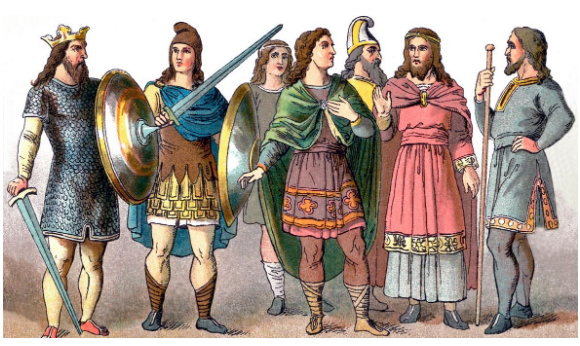 Please go to BBC Bitesize and find the history lesson for 1st June: Who were the Anglo Saxons? You can find this lesson here:	https://www.bbc.co.uk/bitesize/articles/z4bkjp3Watch the first video to learn more about the Anglo-Saxons and how they lived.Please read the information underneath this clip really carefully.Explore the village in the picture and listen to Hild as she tells you about her life, friends, and family.  Read the information underneath carefully.Now watch the third clip to find out more about the life of the Anglo Saxons.  ActivitiesNow have a go at these activities.Activity 1: Make a piece of artwork showing an Anglo-Saxon village.  This could be a poster or even a 3D model village.Activity 2: Watch this tour of an Anglo-Saxon village.  Can you add anything to your creation from activity 1?Activity 3: Use these comprehension sheets to find out more about two famous Anglo-Saxon kings: King Alfred and King Athelstan.     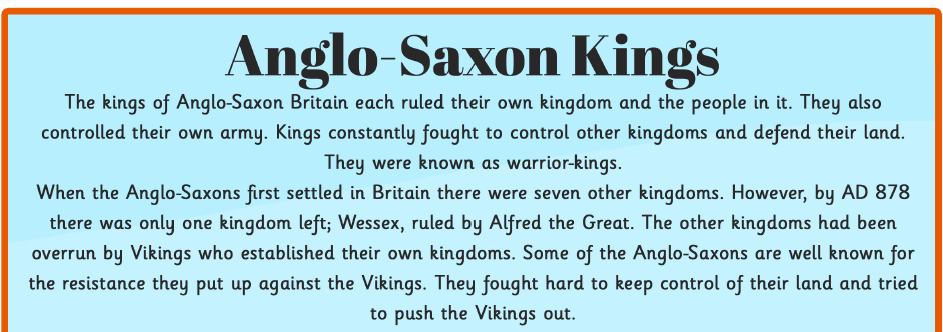 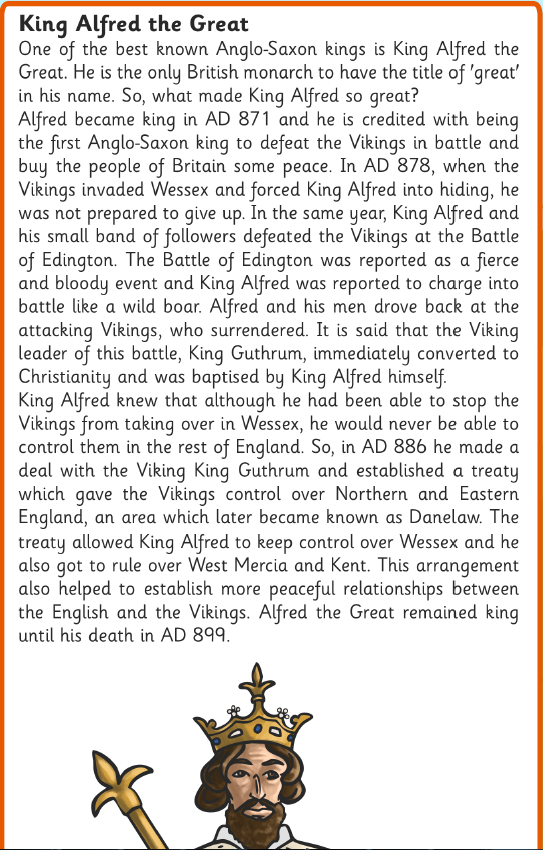 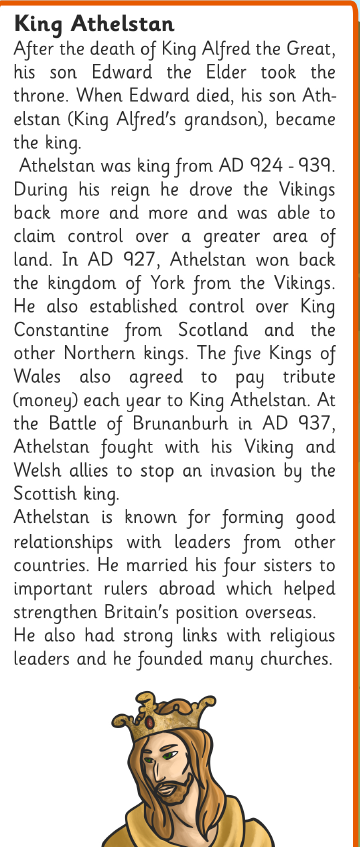 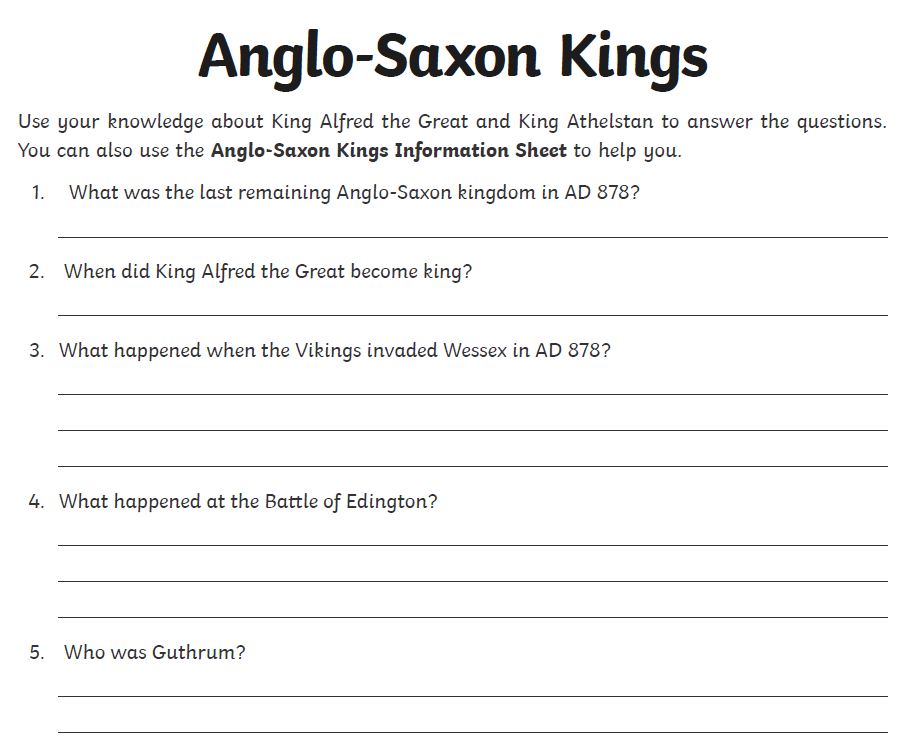 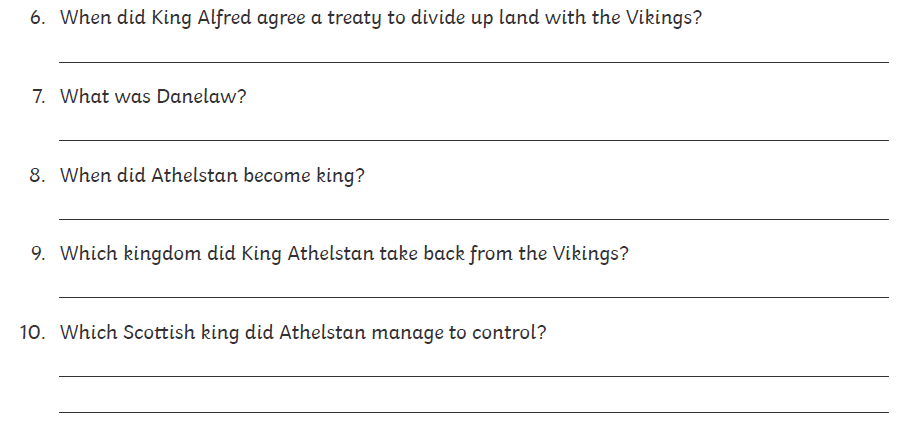 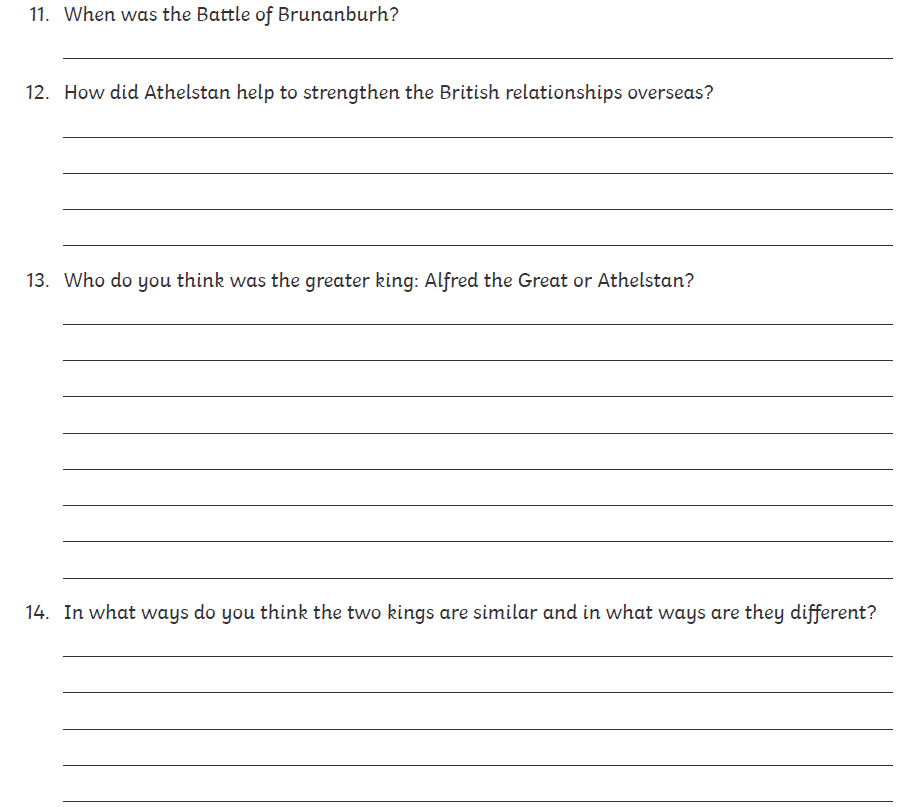 